Postgraduate workshop application24 July 2018, Lancaster University, EASST conference* RequiredName *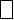 University or other organizational affiliation *If you are unaffiliated with any organisation (e.g., just graduated from a postgraduate programme), please write that.Department *If applicable.Position *For example, 'PhD student, 3rd year'. If you are unaffiliated (e.g., just graduated from a postgraduate programme), please write that.Country of residence *Email address *Phone numberOptionalEASST member? *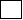 Additional informationAny special needs (e.g., wheelchair access)Letter of motivation (max. 500 words)CVAttachComments and questionsSUBMIT